Мифы о наркотиках       В ГБУ СРЦН Торжокского района продолжается месячник антитеррористической направленности.  «Мифы о наркотиках»  - беседа, которая помогла несовершеннолетним получить правдивую и полную информацию о последствиях употребления наркотиков, умение противостоять искушению, совершить первый шаг в бездну. 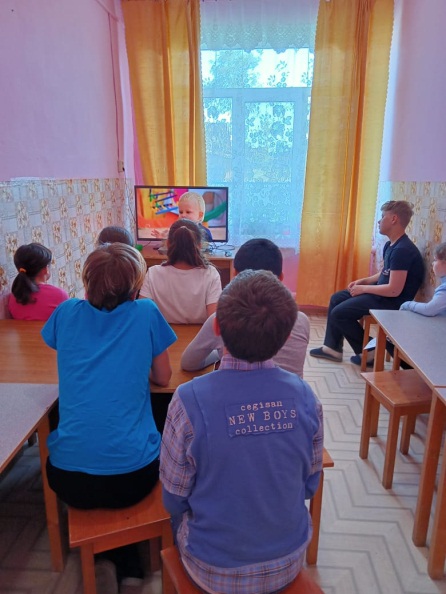 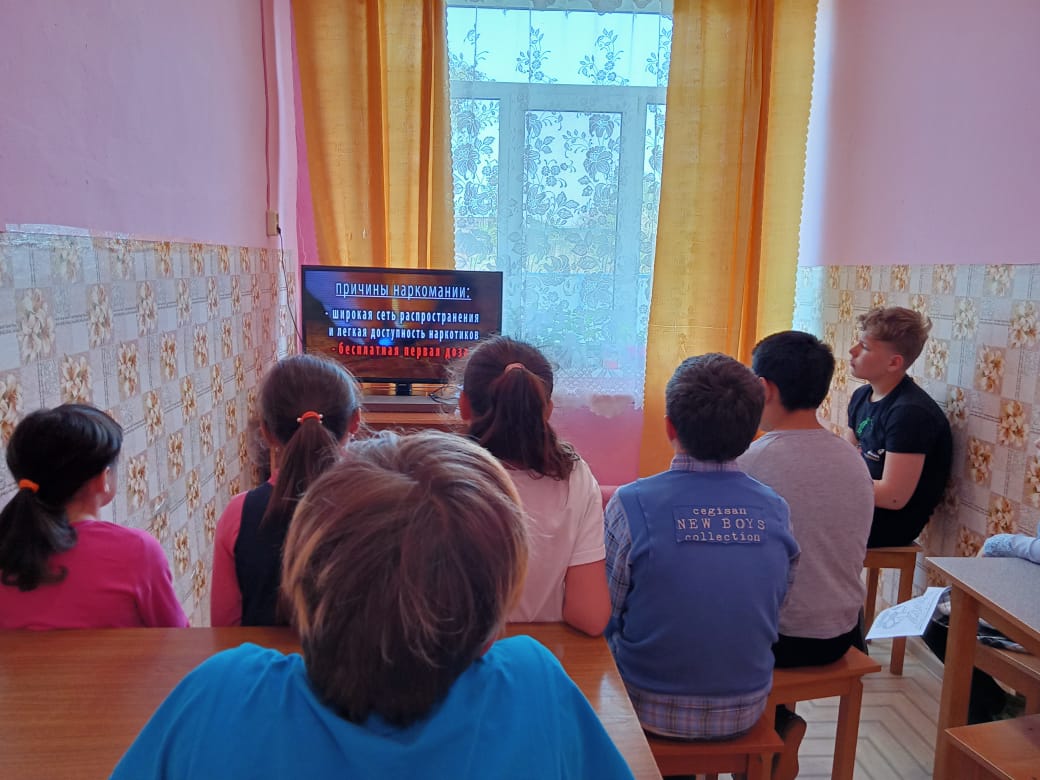 